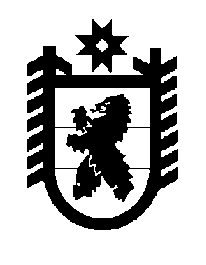 Российская Федерация Республика Карелия    ПРАВИТЕЛЬСТВО РЕСПУБЛИКИ КАРЕЛИЯРАСПОРЯЖЕНИЕот  13 ноября 2017 года № 626р-Пг. Петрозаводск 	В целях обеспечения исполнения бюджета Республики Карелия, на основании статьи 72 Бюджетного кодекса Российской Федерации и постановления Правительства Республики Карелия от 1 июля 2014 года                № 208-П «Об утверждении Правил принятия решений о заключении государственных контрактов на поставку товаров, выполнение работ, оказание услуг для обеспечения нужд Республики Карелия на срок, превышающий срок действия утвержденных лимитов бюджетных обязательств»:1. Министерству финансов Республики Карелия провести процедуру определения исполнителя с целью заключения:государственного контракта на оказание услуг по предоставлению кредита на финансирование дефицита бюджета Республики Карелия и (или) погашение долговых обязательств Республики Карелия в форме кредитной линии с лимитом единовременной задолженности (возобновляемая кредитная линия), объем кредита – 300 000 000 рублей, срок пользования кредитными средствами – 36 месяцев;государственного контракта на оказание услуг по предоставлению кредита на финансирование дефицита бюджета Республики Карелия и (или) погашение долговых обязательств Республики Карелия в форме кредитной линии с лимитом единовременной выдачи (невозобновляемая кредитная линия), объем кредита – 300 000 000 рублей, срок пользования кредитными средствами – 36 месяцев;трех государственных контрактов на оказание услуг по предоставлению кредита на финансирование дефицита бюджета Республики Карелия и (или) погашение долговых обязательств Республики Карелия в форме кредитной линии с лимитом единовременной выдачи (невозобновляемая кредитная линия), объем кредита – 500 000 000 рублей каждый, срок пользования кредитными средствами – 36 месяцев.2. Установить, что планируемым результатом оказания услуг по государственным контрактам является обеспечение источников финансирования дефицита бюджета Республики Карелия и (или) своевременное погашение долговых обязательств Республики Карелия при исполнении бюджета Республики Карелия. 3. Определить:предельный срок оказания услуг по государственным контрактам  –2020 год;предельный  объем  средств  на  выполнение государственных контрактов с объемом кредита 300 000 000 рублей в размере 83 700 000 рублей каждый, в том числе по годам:2017 год – 2 325 000 рублей;2018 год – 27 900 000 рублей;2019 год – 27 900 000 рублей;2020 год – 25 575 000 рублей;предельный  объем  средств  на  выполнение государственных контрактов с объемом кредита 500 000 000 рублей в размере 142 500 000 рублей каждый, в том числе по годам:2018 год – 47 500 000 рублей;2019 год – 47 500 000 рублей;2020 год – 47 500 000 рублей. 
           Глава Республики Карелия                                                           А.О. Парфенчиков